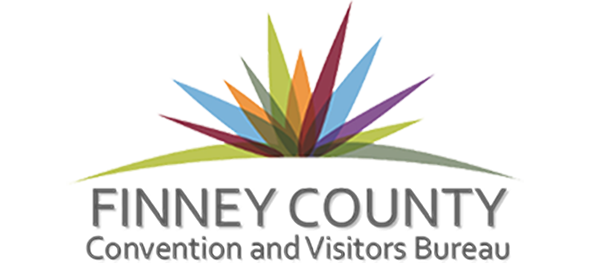 Post Event AnalysisAs part of the grant you received from the Finney County Convention and Visitors Bureau please complete this form so that we may study the economic impact that was made from your event.  If you have any questions, please call us at 276-0607 or email Melissa at msowers@finneycountycvb.com. We have recently reformatted our forms so all information should be a fillable field. Please contact us if you have any questions or problems with it.Event InformationEvent Name: Event Date: Event Location: Event Attendance:  *If multiple days please list totals for each day if possibleHow was attendance number figured? First time Event: 	Yes 		No If no how many years has event been held? Number of Guests Lodging from Event: Number of rooms booked in Finney County as a result of this event: How many nights? What hotels did the guest stay at? Was there admission charged to the event?  How much per person? To figure economic impact, please use the following formulas:Guest who stayed overnight = $160 – Please keep in mind that not each individual guest has      their own room. Please use numbers of rooms and not total guests when figuring this number	$160 X  X  = Out-of-town day trip visitors = $60 –people who traveled from outside of the county	$60 X  X  = Locals who attended the event =$15 –people who live within Finney County$15 X  X  = Approximate economic impact the event had? Any money spent locally counts towards your Economic Impact. This includes facility rental, banquet food costs, supplies/gifts purchased in Finney County, advertising with local agencies, etc. If you have additional items that figure into the economic impact, please list them here:
How was event advertised and promoted? How were Garden City businesses promoted to participants? (Be specific)Please attach:Copies of actual expenses vs budgeted expenses – FINAL BUDGETExamples of all printed materials, screen captures of websites, social media outlets, and samples of promotional materials used to market your event/projectExamples of how the FCCVB logo was usedWhere and when the FCCVB was mentioned in radio and television advertisingPromotional items that were branded with the FCCVB logoCopies of receipts for all services received and/or items purchased with FCCVB grant fundsPlease attach additional sheets if needed to answer any of the above questions and to provide additional information about the event Authorized Signature									DatePrint name here								Title/ResponsibilityThe signee is confirming that what is reported is accurate and all requested information has been included.Return this form, and any supporting documentation that you feel would be helpful to evaluate the event and its economic impact on the community.